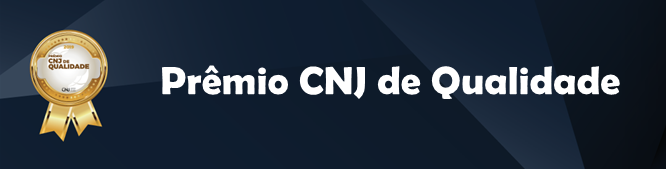 Relatório de Informações sobre capacitaçõesArt. 9º, inciso VIII – Justiça Restaurativa, item b)Tribunal {colocar nome}Data: dd/mm/2024ORIENTAÇÕES GERAISEste modelo de relatório deverá ser utilizado pelos órgãos participantes do Prêmio CNJ de Qualidade para fins de comprovação dos cursos relacionados a itens do regulamento do Prêmio CNJ de Qualidade.Neste relatório deverá ser considerada as capacitações realizadas entre 1º/8/2023 e 31/07/2024. Atividades fora desse prazo serão desconsideradas.Os cursos deverão ser consolidados em relatório único por item da Portaria, cabendo observar que todas as seções deste Relatório são de preenchimento obrigatório. Portanto, o tribunal deverá encaminhar apenas um Relatório por item, em formato “pdf”.Ressalta-se a importância do preenchimento de todos os campos pelo tribunal. Caso não seja possível o preenchimento completo, deve-se justificar a ausência no campo “Observações”.A ausência de informações e/ou documentos comprobatórios poderá acarretar perda de pontos ou, até mesmo, em não pontuação do item.Capacitações com carga horária inferior ao mínimo exigido serão desconsideradas.CURSOS REALIZADOSListe os cursos realizados pelo servidores(as) nomeados(as) para compor o Núcleo ou Centro de Justiça RestaurativaCurso 1 (2...N) :  {colocar nome}TIPO DE CAPACITAÇÃO					__________	Informe se é capacitação inicial ou capacitação continuada PERÍODO E LOCAL DE REALIZAÇÃO					__________	Informe o período e o local de realização.CONTEÚDO PROGRAMÁTICO							Descreva o conteúdo programático da capacitação.MÓDULOS                                   							Descreva os módulos do curso (teoria e prática).CARGA HORÁRIA									Descreva a carga horária do curso, detalhando a carga horária dos módulos teóricos e práticos. NÚMEROS DE VAGAS OFERTADAS                  					Números de vagas ofertadas no curso. NFORMAÇÕES SOBRE CURSOS REALIZADOS EM PARCERIA INTERINSTITUCIONAL, SE FOR O CASONo caso de a capacitação ser realizado em parceria com outras instituições. LISTA DE FACILITADORES(AS) CAPACITADOS                                           	______Lista com o nome, CPF e cargo.OBSERVAÇÕES _________________________					Espaço destinado a justificar ausência de preenchimento completo em algum item e a fornecer informações que não foram contempladas nos campos anteriores, mas que são consideradas importantes pelo tribunal.OBS.: Para cada curso ou seminário devem ser preenchidas as informações.